                                                          ПОСТАНОВЛЕНИЕ                                  проект               Главы муниципального образования«Натырбовское сельское поселение»«  » января  2020г.                                        №  .                                                  с. Натырбово             «Отчет об эффективности реализации муниципальной программы «Повышение  безопасности дорожного движения  на территории  муниципального образования «Натырбовское сельское поселение»  за 2019 год»             В соответствии с Постановлением Правительства от 02.08.2010 года № 588 «Об утверждении Порядка разработки, реализации и оценки эффективности государственных программ Российской Федерации»П О С Т А Н О В Л Я Ю :Утвердить отчёт о ходе реализации и эффективности муниципальной программы «Повышение  безопасности дорожного движения  на территории  муниципального образования «Натырбовское сельское поселение»  за 2019 год» согласно приложению. Настоящее Постановление  обнародовать на информационном стенде в администрации  поселения  и разместить  на  официальном сайте администрации в сети  Интернет  по     адресу:  //adm-natyrbovo.ru//Настоящее Постановление вступает в силу со дня его подписанияГлава муниципального образования«Натырбовское сельское поселение»                                    Н.В.Касицына                                                                                                             Приложение                                                                                                                                             к Постановлению главы                                                                                                                МО «Натырбовское сельское поселение»                                                                                                                                 №   от « » января 2020г.                                          Годовой отчет о ходе реализации муниципальной  программы «Повышение  безопасности дорожного движения  на территории  муниципального образования «Натырбовское сельское поселение» за 2019 год» была утверждена постановлением главы муниципального образования «Натырбовское сельское поселение» № 86 от 21.12.2018 года.Первоначальная оценка эффективности реализацииМуниципальной программы «Повышение безопасности дорожного движения на территории  муниципального образования «Натырбовское сельское поселение» за 2019 год»  Цели Программы:    Основной целью Программы является обеспечение охраны жизни, здоровья граждан и их имущества, гарантий их законных прав на безопасные условия движения на дорогах.Условиями достижения целей Программы является решение следующих задач:-предупреждение опасного поведения участников дорожного движения и профилактика ДТП;-совершенствование контрольно-надзорной деятельности в сфере обеспечения безопасности дорожного движения;-совершенствование организации движения транспорта и пешеходов в поселении.       Предусматривается реализация таких мероприятий, как:-продолжение пропагандистских кампаний, направленных на формирование у участников дорожного движения устойчивых стереотипов законопослушного поведения;-совершенствование работы по профилактике и сокращению детского дорожно-транспортного травматизма.Задачи Программы:- создание системы профилактических мер, направленных на формирование у участников дорожного движения законопослушного поведения;- совершенствование системы мер по предупреждению детского дорожно-транспортного травматизма; - совершенствование организации движения транспортных средств и пешеходов в результате проведения организационно-планировочных мер;- Снижение количества дорожно-транспортных происшествий с участием пешеходов.Ожидаемый результат реализации программы: – предотвращение ДТП, в том числе с участием пешеходов, на улично-дорожной сети населенных пунктов.   - современное представление  процесса дорожного движения и достижение наибольшего эффекта при выявлении причин ДТП возможно с учетом выявления взаимосвязи между всеми элементами системы «человек-автомобиль-дорога-среда».Формирование безопасного поведения участников дорожного движения создает условия для эффективной реализации государственной политики по обеспечению безопасности дорожного движения.Основными задачами мероприятий этой Программы являются применение наиболее эффективных методов пропаганды безопасности дорожного движения с учетом дифференцированной структуры мотивации поведения различных групп участников дорожного движения. Будет осуществлен переход от стандартных малоэффективных методов пропаганды таких, как нравоучение и устрашение, к формам, учитывающим выделение целевых групп, их мотивацию, средства активизации, определение наиболее важных компонентов воздействия, оценку эффективности средств пропаганды.Для формирования общественного мнения необходимо, чтобы средства массовой информации с самого начала были фактическими участниками реализации мероприятий по совершенствованию организации дорожного движения. Содержательная научно-популярная информация о новых решениях, обеспечивающих сокращение времени поездки, повышение удобства и комфортабельности, повышение безопасности будет создавать готовность общества к принятию предложенных мероприятий.Особое значение придается воспитанию детей безопасному поведению на улицах и дорогах. Мероприятия Программы предусматривают как можно более раннее воспитание для своевременного предупреждения появления навыков неадаптированного поведения и отрицательных психологических установок.В процессе выполнения мероприятий этой программы должна быть создана система, активно воздействующая на индивидуальное и массовое сознание участников движения, формирующая у них отношение к вопросам безопасности движения как жизненно важным и индивидуально значимым.Основой деятельности по повышению безопасности дорожного движения на автомобильных дорогах муниципального значения является выявление потенциально опасных мест, которые еще не проявили себя через дорожно-транспортные происшествия. Актуальность этого направления обеспечения безопасности дорожного движения подтверждается некоторыми данными о транспортно-эксплуатационных характеристиках автомобильных дорог: практически вся улично-дорожная сеть муниципального значения на территории «Натырбовское сельское поселение»  требуют реконструкции; усиления дорожного покрытия. С учетом этого в Программе предусмотрено проведение технической диагностики и оценки состояния автомобильных дорог.Информация о результатах достижения значений показателей (индикаторов) муниципальной программы за отчетный период:                             ПОКАЗАТЕЛИ  ОЦЕНКИ  ЭФФЕКТИВНОСТИРЕАЛИЗАЦИИ   МУНИЦИПАЛЬНЫХ  ПРОГРАММ .УРЫСЫЕ ФЕДЕРАЦИЕАДЫГЭ РЕСПУБЛИКМУНИЦИПАЛЬНЭ  ГЪЭПСЫКIЭ ЗИIЭ «НАТЫРБЫЕ  КЪОДЖЭ ПСЭУПI»385434 с. Натырбово,ул. Советская № 52тел./факс 9-76-69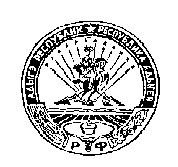 РОССИЙСКАЯ ФЕДЕРАЦИЯРЕСПУБЛИКА АДЫГЕЯМУНИЦИПАЛЬНОЕ ОБРАЗОВАНИЕ«НАТЫРБОВСКОЕ СЕЛЬСКОЕ ПОСЕЛЕНИЕ»385434 с. Натырбово, ул. Советская № 52тел./факс 9-76-69№п\пНаименование мероприятийСроки Исполнения2019Источники и объемы финансирования,(денежные средства заложены в бюджете ведомства, указанного первым в графе исполнителя)Источники и объемы финансирования,(денежные средства заложены в бюджете ведомства, указанного первым в графе исполнителя)Источники и объемы финансирования,(денежные средства заложены в бюджете ведомства, указанного первым в графе исполнителя)Выполненные мероприятияПараметры эффективности№п\пНаименование мероприятийСроки Исполнения2019Федеральный бюджетМестный бюджет(тыс рублей)Внебюджетные источникиВыполненные мероприятияПараметры эффективности№п\пНаименование мероприятийСроки Исполнения201927542300Выполненные мероприятияПараметры эффективности123467891Установка дорожных знаков в соответствии со схемами дислокации дорожных знаков в населенных пунктах20191000004,6%Повышение безопасности дорожного движенияПредупреждение опасного поведения   участников дорожного движения2Выполнение дорожных работ, направленных на повышение безопасности дорожного движения ( сезонное содержание дорог)20192168630043,4%Повышение безопасности дорожного движения;Предотвращение аварийности в населенных пунктах и на дорожно-уличной сети МО «Натырбовское сельское поселение»;- Сохранение жизни, здоровья и имущества участников дорожного движения, защита их законных интересов3Содержание и ремонт линии электроосвещения дорожной инфраструктуры местного значения20194856000147,6 %Повышение безопасности дорожного движенияВсего затраты по программе значения 20192754230078,36 %№ п/пПоказательВариант оценки  Значение12341.Актуальность  на  настоящий       момент программы   в    целом и    ее    мероприятийсоответствуетне соответствует12.Соответствие  количества достигнутых            и запланированных   программой     критериев оценки эффективности    отношение количества достигнутых к количеству  запланированных программой критериев    оценки эффективности 13.Выполнение мероприятий программы:  Выполнение мероприятий программы:  Выполнение мероприятий программы:  3.1.В отчетном году         отношение выполненных мероприятий 14.Уровень фактического объема    финансирования программы  с  начала  ее реализации Уровень фактического объема    финансирования программы  с  начала  ее реализации Уровень фактического объема    финансирования программы  с  начала  ее реализации 4.1.В целом:4.1.2.Уровень     фактического объема финансирования  в отчетном финансовом годуотношение фактического объема финансирования    к объему финансирования, запланированному программой1